§5201.  Findings and declaration of policyThe Legislature finds and declares that public access to the Maine coast is of great importance to people of the State who make their living in the marine and maritime industries and to those who enjoy the natural beauty of our coastal shorelines; that the State of Maine and coastal municipalities own less than 3% of Maine's shoreline, the lowest percentage of publicly owned shoreline of any coastal state in the United States; that the Maine coast is experiencing intense development pressure that is further limiting public access to the shore; and that the rising costs of coastal shorefront property, together with the diminishing opportunities for access to coastal shoreline, require the establishment of a state program to encourage and support the acquisition of shoreland areas for public uses.  [PL 1985, c. 794, Pt. B (NEW).]SECTION HISTORYPL 1985, c. 794, §B (NEW). The State of Maine claims a copyright in its codified statutes. If you intend to republish this material, we require that you include the following disclaimer in your publication:All copyrights and other rights to statutory text are reserved by the State of Maine. The text included in this publication reflects changes made through the First Regular and First Special Session of the 131st Maine Legislature and is current through November 1, 2023
                    . The text is subject to change without notice. It is a version that has not been officially certified by the Secretary of State. Refer to the Maine Revised Statutes Annotated and supplements for certified text.
                The Office of the Revisor of Statutes also requests that you send us one copy of any statutory publication you may produce. Our goal is not to restrict publishing activity, but to keep track of who is publishing what, to identify any needless duplication and to preserve the State's copyright rights.PLEASE NOTE: The Revisor's Office cannot perform research for or provide legal advice or interpretation of Maine law to the public. If you need legal assistance, please contact a qualified attorney.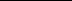 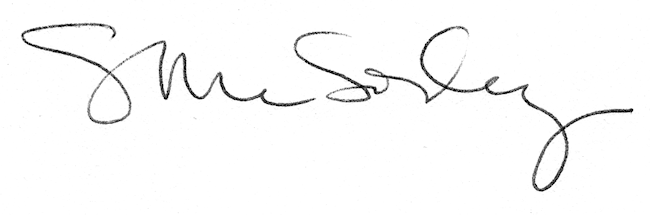 